Orange and Yellow - Common word word-search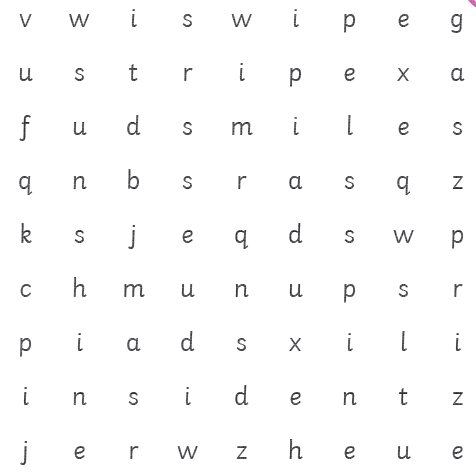 Find these words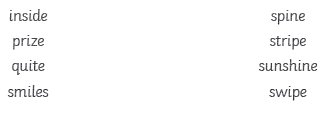 